Чǎваш Республики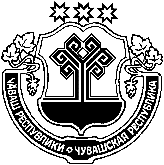 Патǎрьел районěНǎрваш-Шǎхаль ялпоселенийěнадминистрацийěЙышǎну №452022 çулхи ака уйǎхěн25-мěшěНǎрваш-Шǎхаль ялěЧувашская РеспубликаБатыревский районАдминистрацияНорваш-Шигалинского сельского поселенияПостановление №4525 апреля 2022 годасело Норваш-Шигали О  постановке граждан Норваш –Шигалинского сельского поселения  на  учет в качестве нуждающихся в жилых помещениях и имеющих право на государственную поддержку            В   соответствии с постановлением Кабинета Министров Чувашской Республики от 12.01.2006 года № 2 « О порядке ведения органами местного самоуправления Чувашской Республики учета        граждан в качестве нуждающихся в жилых помещениях и имеющих право на государственную поддержку на строительство (приобретение) жилых помещений» и рассмотрев заявление гражданина Петрова Э.Р., администрация Норваш-Шигалинского сельского поселения ПО С Т А Н О В Л Я Е Т:1. Признать граждан, нуждающимися в жилых помещениях и имеющих право на государственную поддержку в форме социальной выплаты на строительство (приобретение) жилых помещений в сельской местности, и принять на учет в качестве нуждающихся в жилых помещениях и имеющих право на государственную поддержку     согласно приложению № 1.Глава Норваш – Шигалинского сельского поселения                                                                          Н.Н.РаськинШигПриложение № 1к постановлению администрацииНорваш – Шигалинского сельского поселения от 25 апреля  2022 г. № 45